ВНИМАНИЮ ПОТРЕБИТЕЛЯ: О САХАРЕ В ПРОДУКТАХ ПИТАНИЯ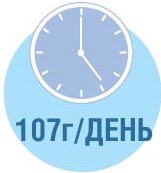 Сколько мы едим сахара?В среднем один россиянин съедает 107 г сахара в сутки или 39 кг в год.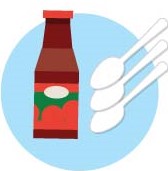 В каких продуктах уже есть сахар?Например:1 столовая ложка кетчупа – 4 грамма (около 1 чайной ложки) сахара;1 банка сладкой газировки – до 40 граммов (около 10 чайных ложек) сахара.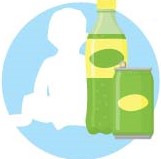 Почему сахар вреден для детей?Дети с максимальным потреблением сахаросодержащих напитков чаще страдают избыточным весом или ожирением.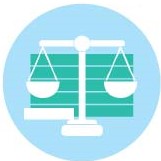 Сколько можно есть сахара?Менее 10 % от суммарного энергопотребления.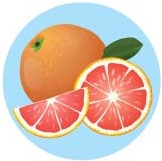 Что такое естественный сахар?Естественный сахар содержится в цельных фруктах. Естественный сахар есть в овощах и молочных продуктах, но он не представляет угрозы для здоровья человека. Сладкие фрукты компенсируют обилие фруктозы и глюкозы, клетчаткой, витаминами и минералами и имеют низкую энергетическую плотность. 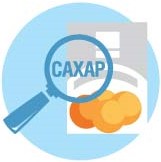 Как избежать скрытого сахара в продуктах?внимательно читайте этикетку;обращайте внимание на калорийность;как можно реже питайтесь готовой едой и полуфабрикатами.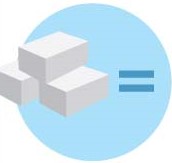 Эквивалентные сахару ингредиенты в продуктах:ячменный солод;кукурузный подсластитель;кристаллическая фруктоза;мальтодекстрин;мальтоза.Источникhttp://19.rospotrebnadzor.ru/. 